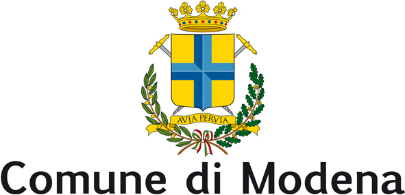 Consiglio comunaleGruppo Consiliare Verdi PROTOCOLLO GENERALE n° 206814 del 09/07/2021(p.e.c.)Modena, lì 09/07/2021Al Sindaco   Al Presidente del Consiglio                                                                                       All’Assessore competenteINTERROGAZIONE URGENTEOGGETTO: Manifestazioni motoristiche impattanti nel Centro StoricoConsiderato chel’industria automotive è una delle filiere importanti nel sistema produttivo emiliano romagnolo, per la rilevanza e successo a livello nazionale ed internazionale.è da sottolineare che la produzione in Emilia-Romagna, ed in particolare nell'area compresa tra le province di Modena e Bologna, ha caratteristiche particolari per la presenza quasi esclusiva di stabilimenti specializzati nella produzione di auto sportive e di lusso. Questa specificità indirizza questo settore principalmente verso il commercio internazionale.la produzione automobilistica sportiva e di lusso ha caratterizzato parte della storia e dello sviluppo economico di Modena e provinciasono frequenti le manifestazioni promosse, patrocinate o ospitate di promozione dell'automobile da parte dell'Amministrazione Comunale come iniziative di promozione turistica e che queste manifestazioni si svolgono prevalentemente nell'area del centro storico e del sito Unesco in particolareValutato che:nel rapporto “Mal’aria di città 2021” di Legambiente, viene tracciato un doppio bilancio sulla qualità dell’aria nei capoluoghi di provincia nell’anno appena trascorso, stilando una graduatoria sui limiti giornalieri delle polveri sottili e sui valori medi annuali suggeriti dall’Organizzazione Mondiale della Sanità, dove purtroppo Modena compare tra le dieci città più inquinate in Italia.nella classifica europea sul tasso di mortalità da polveri sottili, uno studio condotto dall'università di Utrecht, dal Global Health Institute di Barcellona e dal Swiss Tropical and Public Health InstitutModena Modena si classifica al 50 esimo posto.l'Agenzia internazionale per la ricerca sul cancro (IARC) ha classificato l'inquinamento atmosferico, in particolare il PM2,5, come una delle principali cause di cancro".l’inquinamento atmosferico dipende da molteplici fattori, come il traffico, il riscaldamento domestico, l’agricoltura e l’industria. Il problema va affrontato con una pluralità di interventi, in primis sul fronte della mobilità sostenibile.Evidenziato che:le molteplici manifestazioni di promozione dei motori e delle automobili sportive e d'epoca hanno un effetto particolarmente impattante nell'area del centro storico e del centro abitato in termini acustici, di inquinamento atmosferico, di impedimento alla mobilità ciclo pedonale e dei mezzi pubbliciLa legge di tutela nazionale, Codice dei Beni culturali (D.lgs.42/04), protegge “le aree pubbliche aventi valore archeologico, storico, artistico e ambientale” individuate “con provvedimento del soprintendente o nei regolamenti di polizia urbana” (art. 11 e 53), definendo che essi, “non possono essere adibiti ad usi non compatibili con il loro carattere storico od artistico oppure tali da creare pregiudizio alla loro conservazione o integrità” (art.  221).Il Sito Unesco di Modena ha recepito le direttive e le norme di cui sopra dotandosi di un:Piano di Gestione  e un Regolamento (2008/2009 e aggiornamento 2012/2015) che all'articolo 2 recita:Il Regolamento del Sito si pone pertanto quale strumento per:- preservare l’autenticità- garantire l’integrità strutturale e visiva- assicurare la convivenza di valori e funzioni civili e religiose- stabilire criteri di fruizione degli spazi compatibili con il valore universale del Sito- favorire scelte di qualità in grado di rafforzare la percezione dell’unicità del luogo- assicurare la promozione culturale e turistica- tutelare la sicurezza e il decoro- migliorare la qualità ambientale e ridurre l’impatto degli agenti inquinanti sugli edifici storici.Interroga il Sindaco e la Giuntase non ritenga opportuno svolgere queste manifestazioni motoristiche in aree più consone e meno impattanti rispetto al valore storico culturale del Centro Cittadinose non ritiene necessario proibire il passaggio di auto (prevalentemente a combustione fossile) in zone come Piazza Torre, Piazza Grande, Corso Duomo, via Emiliase non ritiene opportuno proibire  la realizzazione di cosiddetti circuiti urbani nel Centro Cittadino, nei parchi ed in altre zone di ordinaria viabilitàse non ritiene opportuno indirizzare la propria azione di promozione e sostegno su eventi e manifestazioni di promozione e informazione sulla mobilità sostenibile e dolce, quali azioni di conoscenza e sensibilizzazione della cittadinanzase non ritiene opportuno e urgente avviare realizzare le azioni progettuali (in buona parte in parte già approvate con il PUMS) finalizzate a favorire la mobilità sostenibile e pubblica a discapito dell'uso del mezzo privatoPAOLA AIMEVERDISI AUTORIZZA DIFFUSIONE A MEZZO STAMPA